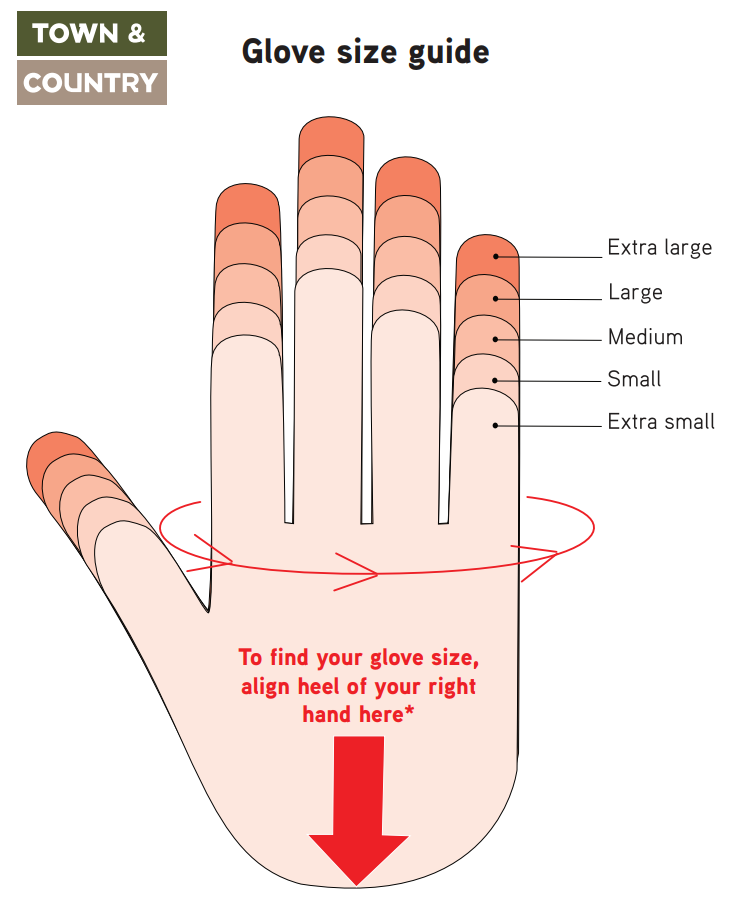 Alternatively, measure the diameter of your hand in inches(below your 4 fingers as shown by arrow).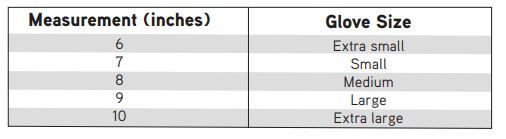 